花蓮縣花蓮市明廉國民小學108學年度性別平等教育課程宣導推動成果報告主題：性別平等教育課課程年級：五年級成果照片：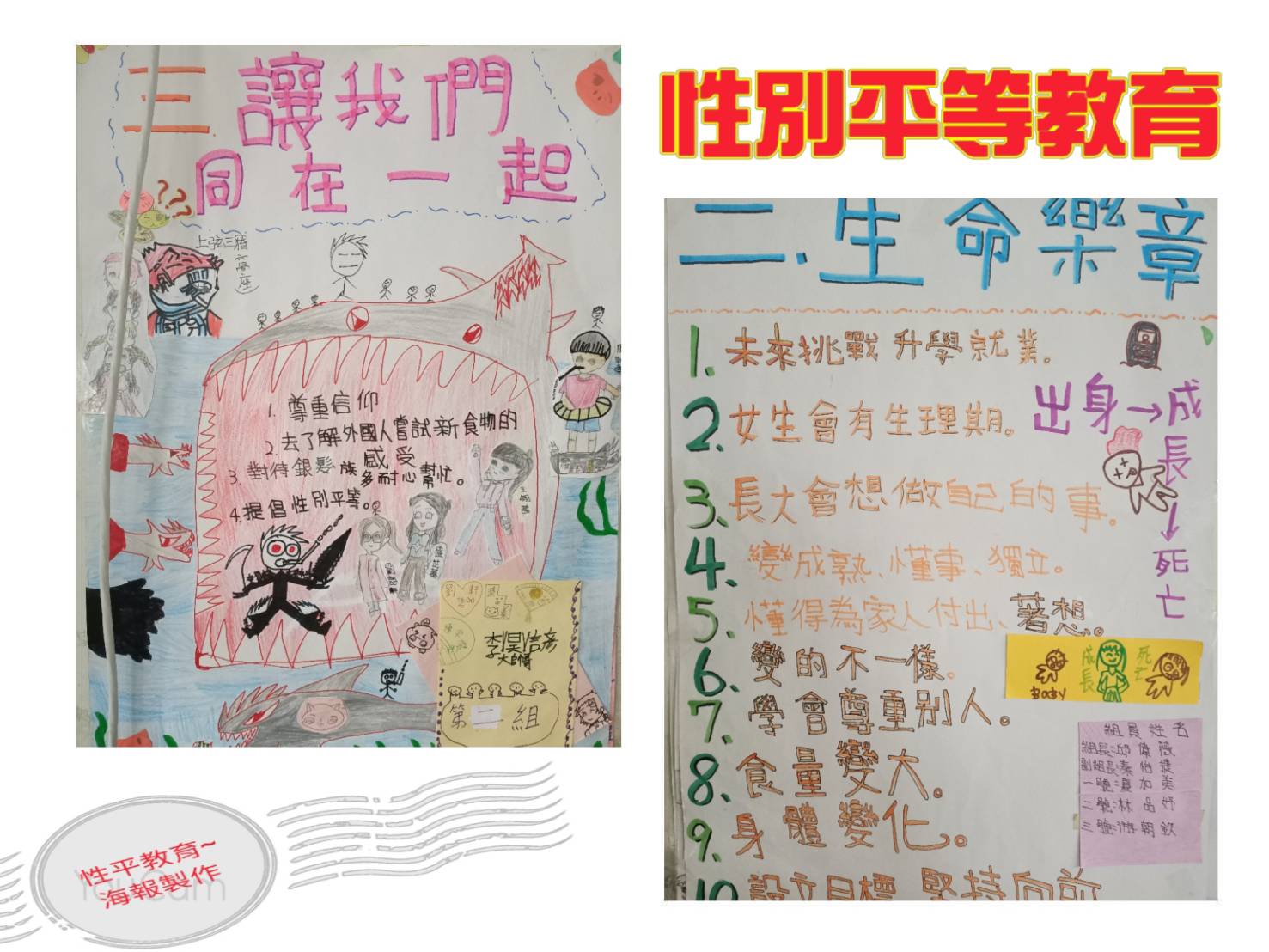 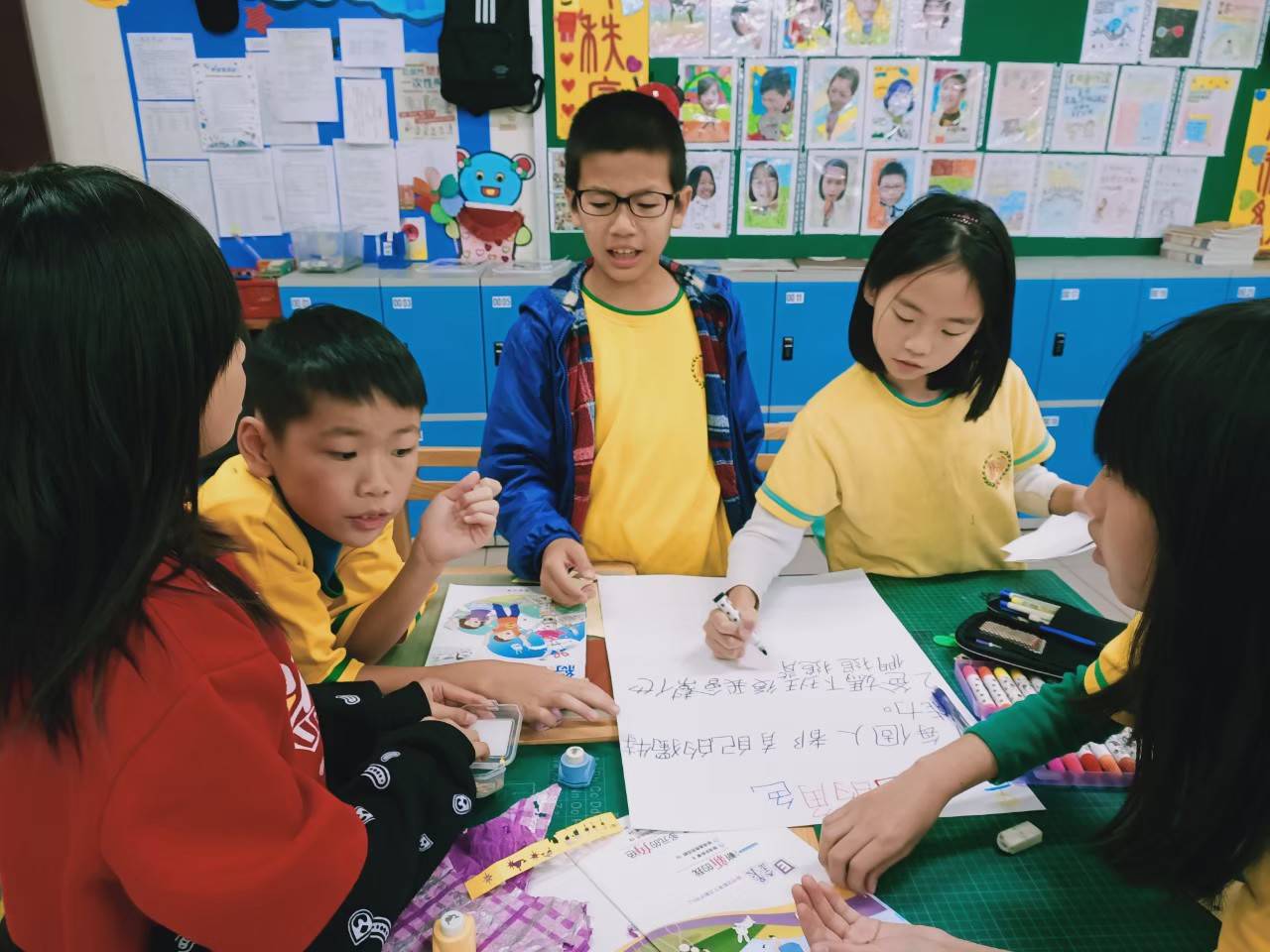 圖片說明：小組海報作品圖片說明：性平海報製作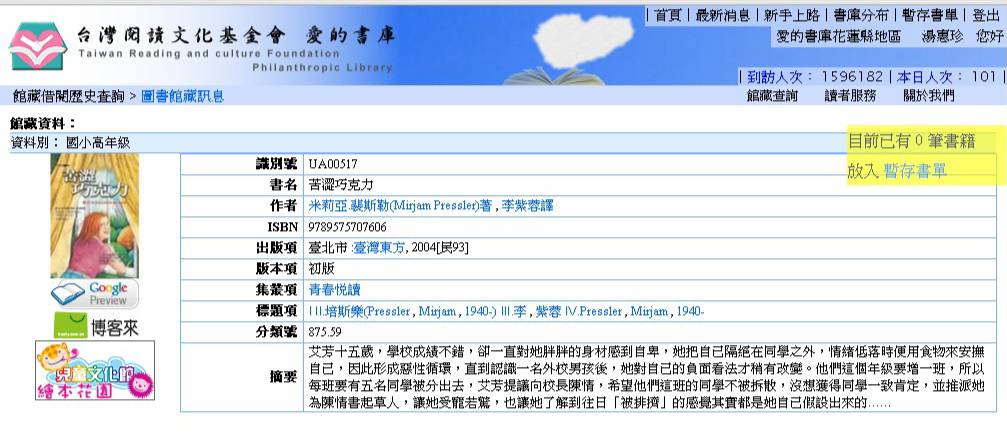 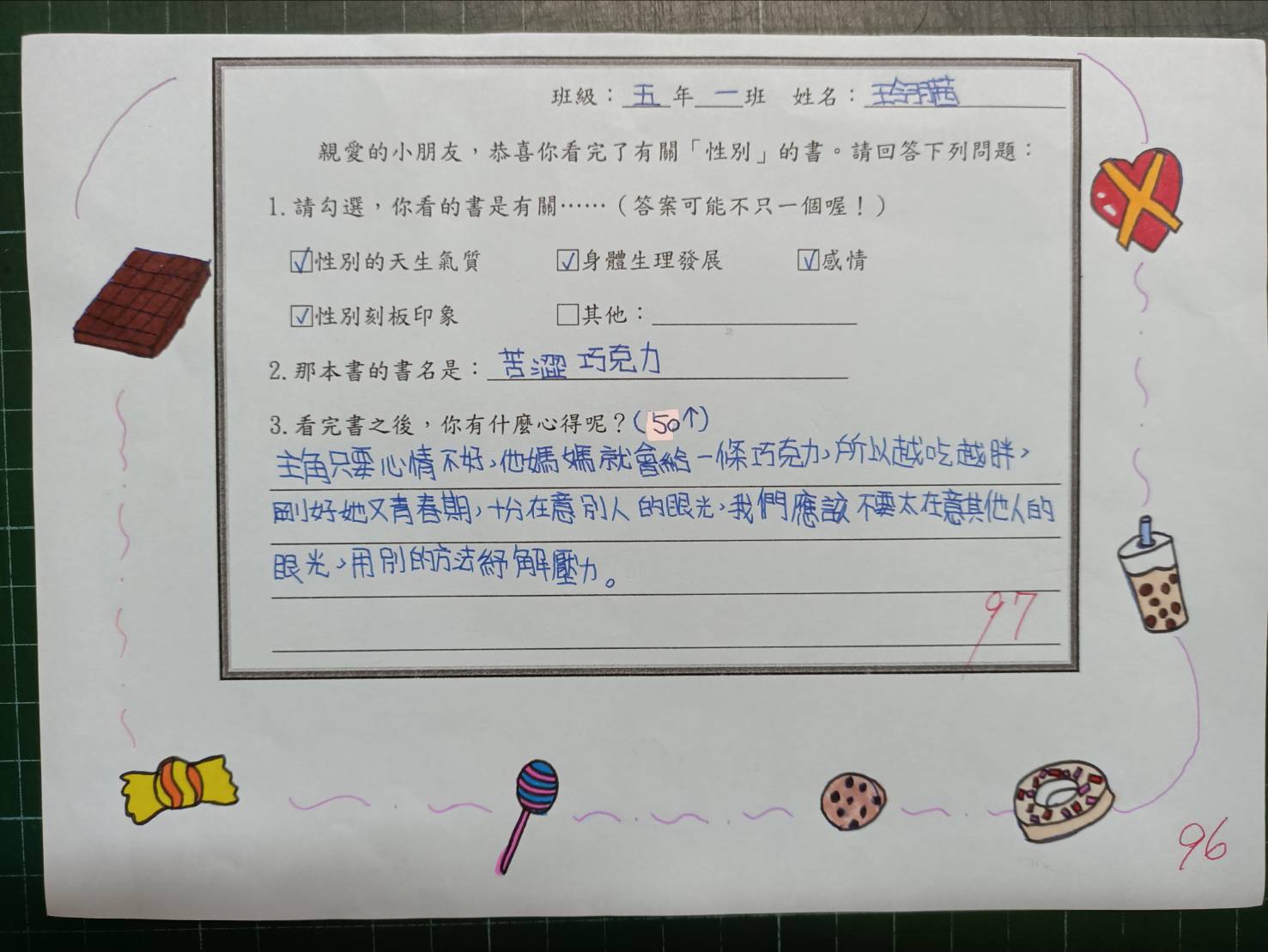 圖片說明：班級共讀專書—<苦澀巧克力>圖片說明：<苦澀巧克力>專書閱讀單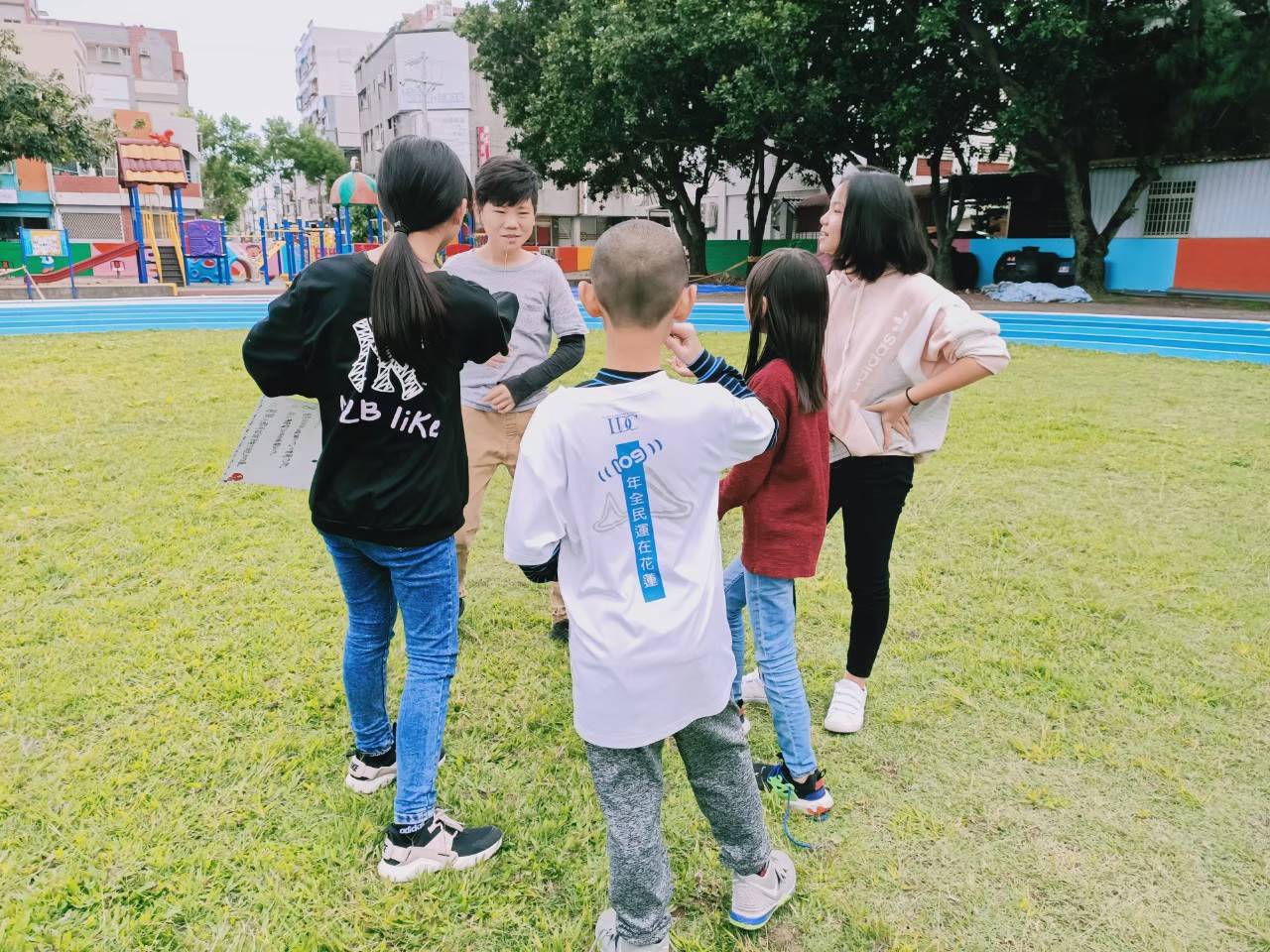 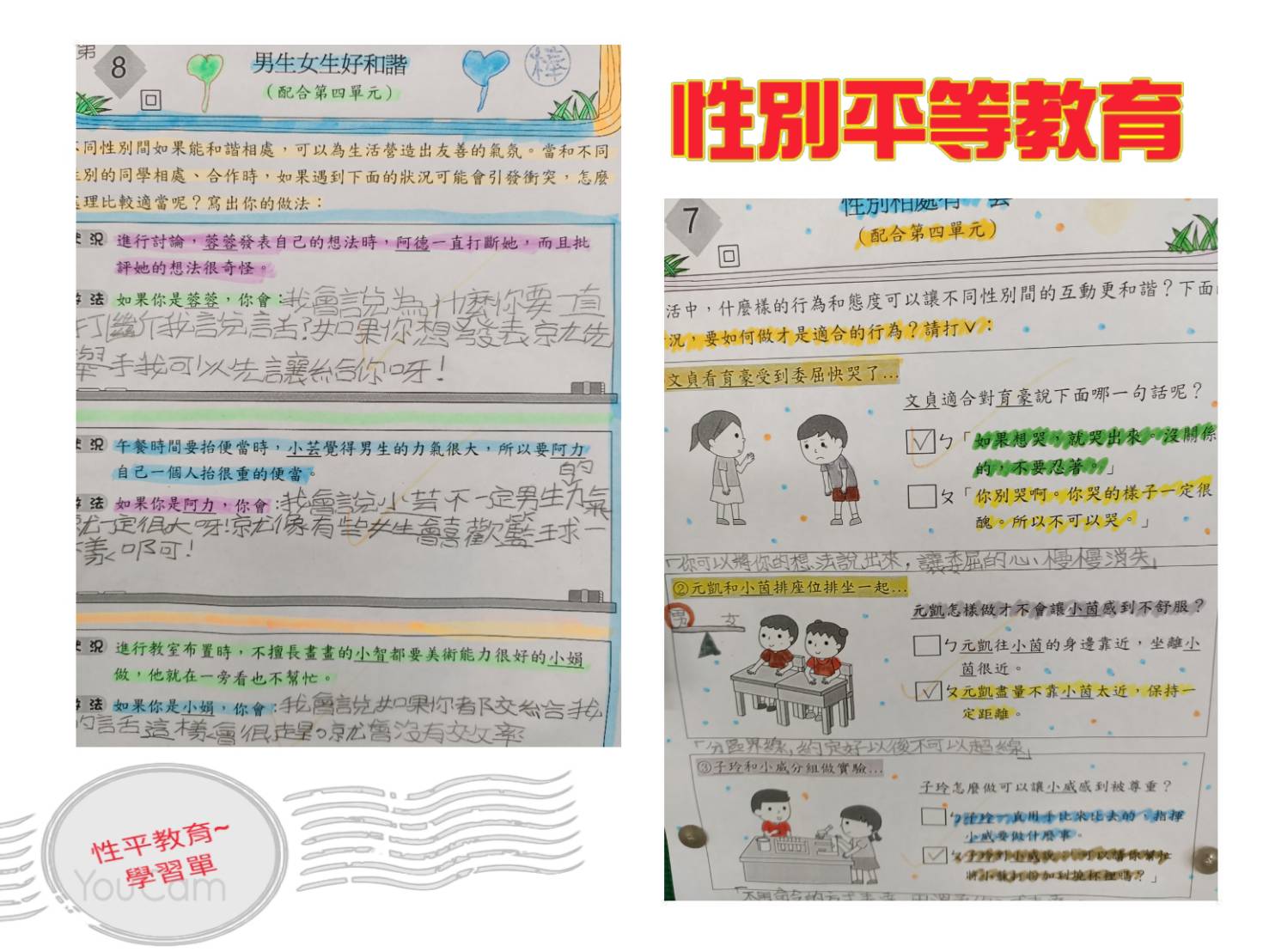 圖片說明：小組報告排練圖片說明：性別平等教育學習單